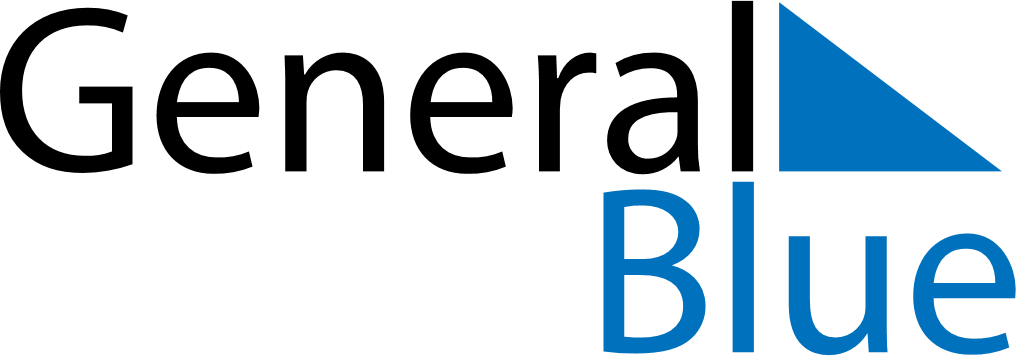 Q2 2019 CalendarAntigua and BarbudaQ2 2019 CalendarAntigua and BarbudaQ2 2019 CalendarAntigua and BarbudaQ2 2019 CalendarAntigua and BarbudaQ2 2019 CalendarAntigua and BarbudaQ2 2019 CalendarAntigua and BarbudaQ2 2019 CalendarAntigua and BarbudaApril 2019April 2019April 2019April 2019April 2019April 2019April 2019April 2019April 2019SUNMONMONTUEWEDTHUFRISAT11234567889101112131415151617181920212222232425262728292930May 2019May 2019May 2019May 2019May 2019May 2019May 2019May 2019May 2019SUNMONMONTUEWEDTHUFRISAT123456678910111213131415161718192020212223242526272728293031June 2019June 2019June 2019June 2019June 2019June 2019June 2019June 2019June 2019SUNMONMONTUEWEDTHUFRISAT1233456789101011121314151617171819202122232424252627282930Apr 19: Good FridayApr 21: Easter SundayApr 22: Easter MondayMay 1: Labour DayJun 9: PentecostJun 10: Whit Monday